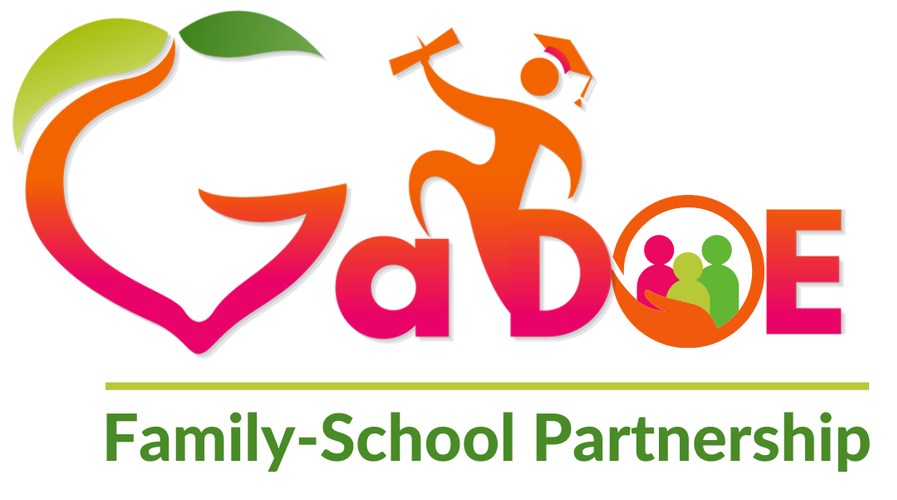 	*	+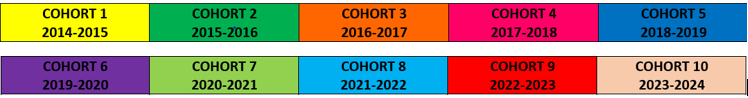 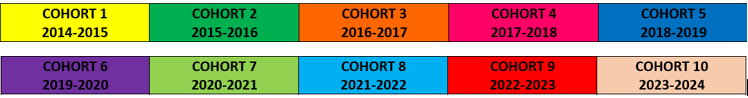 